Zwierzęta na wiejskim podwórku – to kolejna propozycja zajęć/ zabaw do wykonania z dzieckiem w domu. MIŁEJ ZABAWY!Słuchanie wierszyka - Dzień na wsi – i rozmowa na jego temat. Dzień na wsi Dominika Niemiec Pobyt na wsi u dziadków to dopiero wyzwanie... Dzień się tam zaczyna inaczej, wcześnie jest śniadanie. Trzeba zadbać od rana o wszystkie zwierzęta, o królikach, o świnkach, o owcach pamiętać. Dać jeść i pić bez wyjątku wszystkim w całym obrządku. Owce wypuścić na hale, to dla nich miejsce wspaniałe. Już słychać radosne beczenie, chrumkanie, to znaczy, że zwierzętom smakuje ich śniadanie. Konie są w stajni bardzo szczęśliwe, gdy im porządnie rozczeszę grzywę, gdy je z czułością, dokładnie wyszczotkuję, parskają głośno, mówiąc „dziękuję”. W stajni, w chlewiku, na dworze, cały dzień trwa praca. Dopiero gdy się ściemnia, z dziadkiem do domu wracam. Jestem zmęczony, lecz wiem, że gdy zwierzętom troskę okażę, sam kiedyś będę jak dziadek wspaniałym gospodarzem.Rozmowa z dzieckiem na temat treści przeczytanego wiersza: O jakim miejscu była mowa w wierszu? O kogo trzeba zadbać w gospodarstwie? Jak trzeba zadbać o zwierzęta? Dlaczego trzeba dbać o zwierzęta? Czy praca na wsi jest lekka, przyjemna? Czy chcesz kiedyś pojechać na wieś i opiekować się zwierzętami? W czym dzieci mogłyby pomóc gospodarzowi na wsi?   „Jak wygląda wieś?” – rozmowa z dzieckiem Rodzic tłumaczy dziecku: Niektóre elementy możemy spotkać zarówno na wsiach, jak i w miastach. Bloki są charakterystyczne dla miast, jednak w wielu wsiach ludzie również mieszkają w blokach. Więcej domów jednorodzinnych jest na wsiach, ale są one również i w miastach. Praca z KP2.19. Dziecko – szuka na ilustracji elementów niepasujących do krajobrazu wiejskiego.Zagadki dla maluchów – rozwiązywanie zagadek Anny Mikity oraz naśladowanie odgadniętego zwierzątka.Choć ma skrzydła,nie potrafi fruwać wcale.Za to co dzień znosi jajkoi gdacze wspaniale. (kura)Chodzi po podwórkuróżowy grubasek.Lubi w brudnym błociepochlapać się czasem. (świnia)Choć jest duża i rogata,nie musisz uciekać.Kiedy dasz jej smacznej trawy,ona da ci mleka. (krowa)Chętnie po łące skacze i biega,a jego synek to mały źrebak. (koń)Czasem włazi gdzieś wysoko,żeby mieć na wszystko oko.Gdy chce zapłać mysz malutką,to zakrada się cichutko. (kot)Zwierzęce kalambury. Dziecko losuje zdjęcie zwierzęcia z wiejskiego podwórka i nie pokazuje go innym. Opisuje zwierzę, nie podając jego nazwy, może również naśladować jego odgłosy. Reszta uczestników zabawy odgaduje. Osoba, która odgadła, losuje kolejne zdjęcie.Przykładowe obrazki do wykorzystania:Zabawa w wyklaskiwanie nazw zwierząt – podział na sylaby.Oprócz zabawy słownej jest również element aktywności fizycznej. Polega na tym, że rodzic pokazuje dziecku jakiś obrazek lub przedmiot, a maluch dzieli jego nazwę na sylaby, a jednocześnie wykonuje jeden z wybranych ruchów - może to być klaskanie w dłonie, wystukiwanie np. o kolana, podskakiwanie albo tupanie nogami. Ruchów powinno się wykonać tyle, ile jest sylab w wyrazie. Np.  ku – ra (2 sylaby), koń (1 sylaba), ko – za (2 sylaby), kot (1 sylaba) itd.Wysłuchiwanie głosek w wybranym wyrazie – np. nazwie zwierzęcia. Wskazywanie na obrazku zwierząt, których nazwy zaczynają się głoską k można wykorzystać KP2.20. Propozycje zabaw:„Na budowie” ‒ przygotuj ulubione klocki dziecka. Połóż je na podłodze w jednej części pokoju. Poproś dziecko, aby zbudowało z nich budowlę w drugiej części pokoju. Zadaniem dziecka jest przeniesienie klocków w z jednego miejsca na drugie, ale bez wykorzystania dłoni – może je przesuwać nogą, łokciem, przenosić palcami stóp itp. Gdy wszystkie klocki będą przeniesione, poproś o stworzenie z nich budowli. Pierwsza część zabawy rozwija kreatywność dziecka oraz jego koordynację ruchową, druga (układanie klocków) ‒ kształtuje sprawność manualną. „Zgadnij, co mam na myśli” ‒ wybierz jeden przedmiot z otoczenia, następnie opisz jego wygląd i funkcje tak, żeby dziecko mogło odgadnąć, o co chodzi, np. „Jest niewielki, zielony, stoi na półce, można do niego nalać wodę” (wazonik). Stopień trudności (wybór przedmiotu i jego opis) możesz zmieniać w zależności od możliwości dziecka. Zabawa rozwija dziecięcą wyobraźnię i umiejętność logicznego myślenia.„Tajemnicze stwory” ‒ przygotuj niepotrzebne opakowania po dowolnych produktach, np. pudełka, kubeczki, tacki. Zachęć dziecko do zbudowania z nich stworków – łączenia, oklejania papierem kolorowym, paskami pociętych gazet. Można wykorzystać samodzielnie przygotowany klej z mąki (przepis poniżej). Po wyschnięciu pracy poproś dziecko o jej pomalowanie farbami. Zabawa rozwija kreatywność, wyobraźnię, a także sprawność dłoni. Przepis na klej z mąki: Do garnka wlewamy pół szklanki zimnej wody, dodajemy jedną czubatą łyżkę mąki ziemniaczanej, jedną czubatą łyżkę mąki pszennej i łyżeczkę soli. Całość mieszamy, aby nie było grudek, a następnie dolewamy szklankę wrzątku, cały czas mieszając. Po ostudzeniu klej jest gotowy.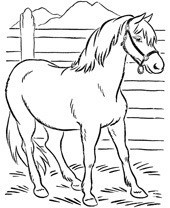 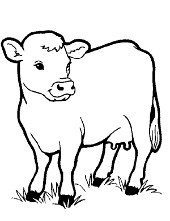 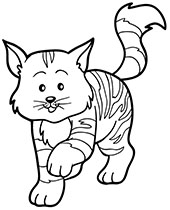 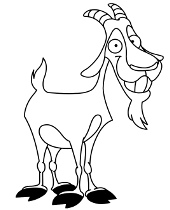 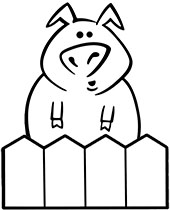 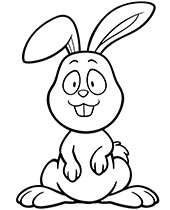 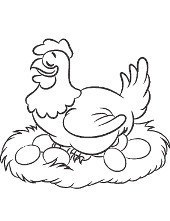 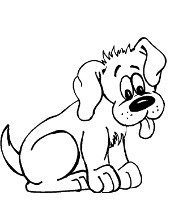 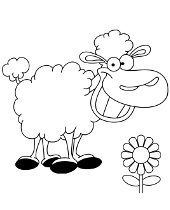 